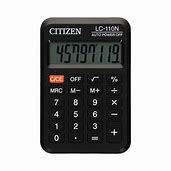 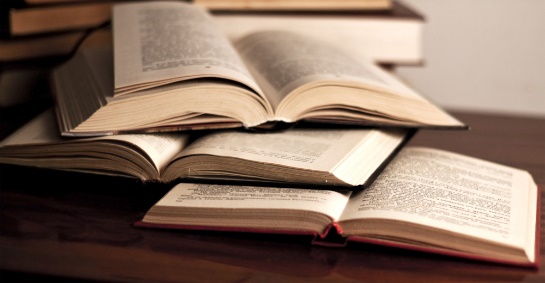 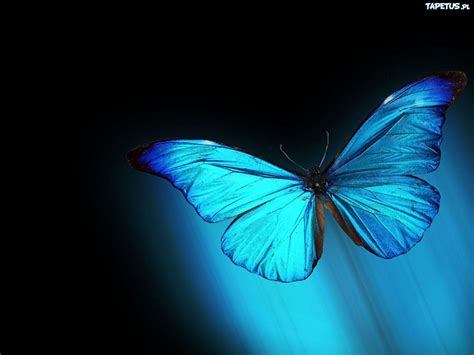 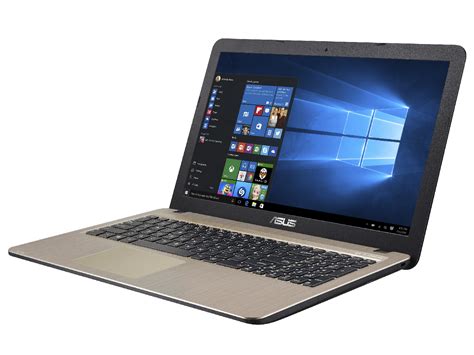 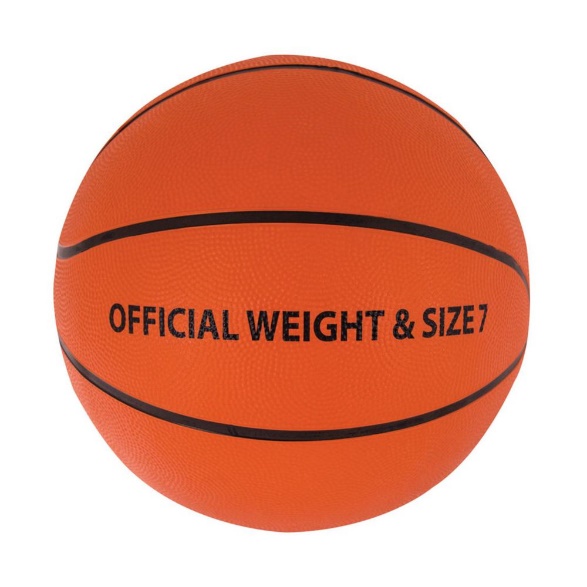 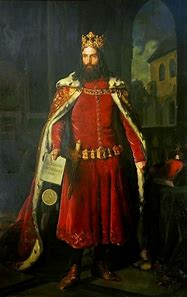 nauczycielpunktyprocentP. Małgorzata Stępień99%P. Marta Górka 66%P. Ireneusz Lipski22                         22%P. Aleksandra Dębowska                            5                          5%P. Andrzej Chrabąszcz                             4                          4%P. Danuta Madej                            6                          6%P. Daniel Porczyński                            3                          3%P. Małgorzata Cichowska                            7                          7%P. Jacek Cichowski                            6                          6%P. Agnieszka Kozioł                            2                          2%P. Anna Paradowska                            3                          3%P. Danuta Chrząstek                            3                          3%P. Anna Wąsik                            10                          10%Nie mam                            4                           4%